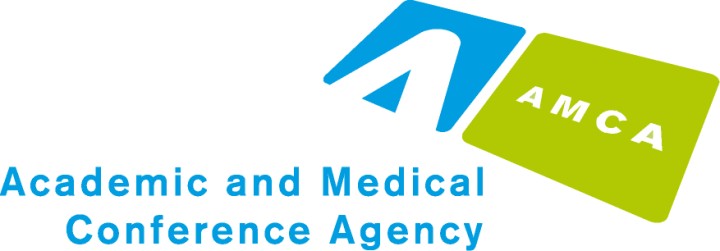 České vysoké učení technické v Praze Fakulta elektrotechnickáTechnická 2166 27 PrahaV Praze dne 1. prosince 2023Objednávka zpracování konferenčního sborníkuDobrý den,na základě předchozí domluvy u Vás objednáváme redakci konferenčního sborníku ve zvláštním čísle časopisu pro konferenci 26th Soft Magnetic Materials Conference (SMM), která proběhla ve dnech 4.– 7. září 2023.Domluvená cena za zajištění: 386 000 Kč bez DPH 21%Domluvená částka bude fakturována na:AMCA, spol. s r. o. Vyšehradská 320/49 128 00 Praha 2IČ: 27397718DIČ: CZ27397718Fakturu prosíme zašlete na adresu XXX a v kopii na XXXDěkuji a přeji pěkný den.XXX AMCA, spol. s r. o. Vyšehradská 320/49 128 00 Praha 2XXX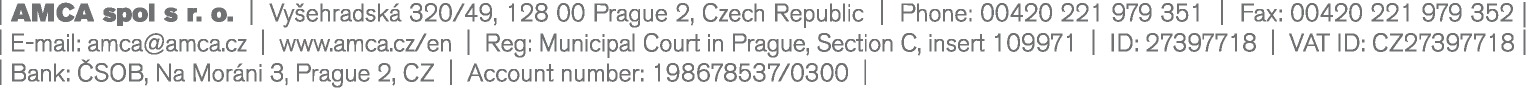 